Školní rok 2023/2024Organizace školního roku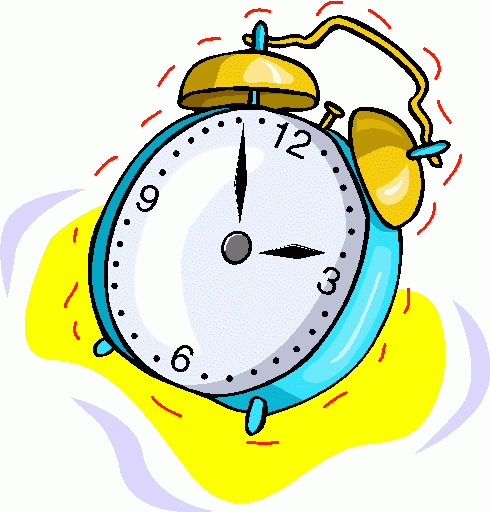 	  4. 9. 2023  ( Po ) 	začátek školního roku        28. 9. 2023 ( Čt )  ----------------------------- Státní svátek      	26. 10. 2023 ( Čt) 	podzimní prázdniny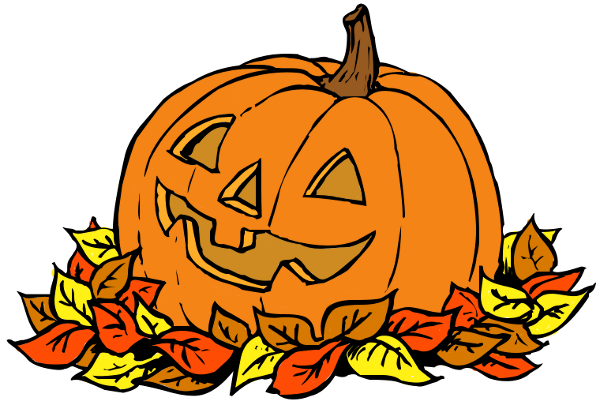 	27. 10. 2023 ( Pá ) 	podzimní prázdniny      28. 10. 2023 ( So )  ---------------------------- Státní svátek	17. 11. 2023 ( Pá )------------------------------ Státní svátek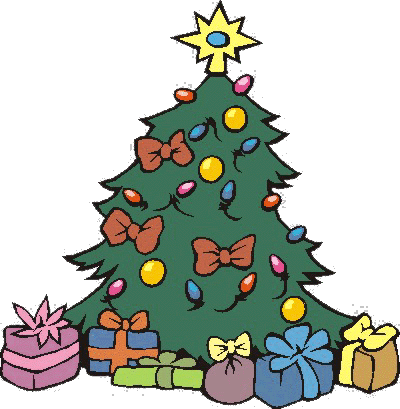      	23. 12. 2023  ( So ) 	začátek vánočních prázdnin	2.1. 2024 ( Út  ) 	konec vánočních prázdnin	31. 1. 2024 ( St ) 	 konec prvního pololetí	 2. 2. 2024 ( Pá ) 	pololetní prázdniny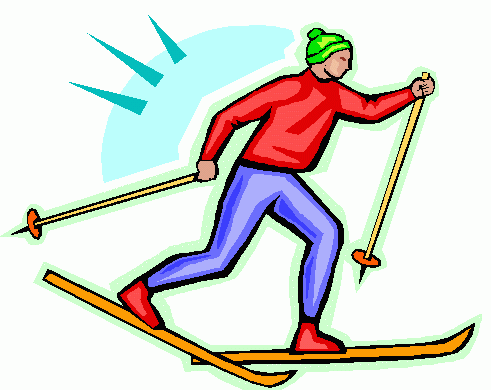 	11. 3. 2024 ( Po ) 	začátek jarních prázdnin         17. 3. 2024 ( Ne ) 	konec jarních prázdnin	28. 3. 2024 ( Čt ) 	velikonoční prázdniny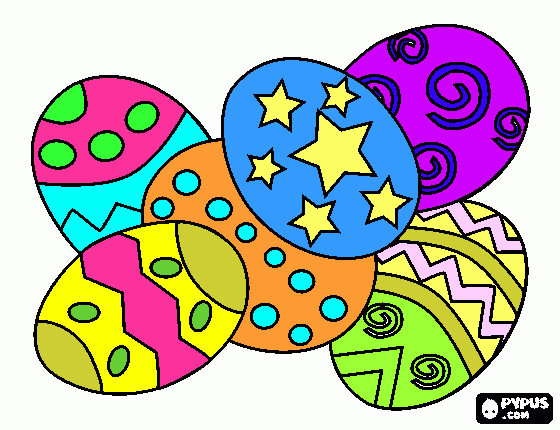 	29. 3. 2024  ( Pá ) ——-SSTtS. ——- - - -Státní svátek	1. 4. 2024 ( Po ) 	Velikonoční pondělí      1. 5. 2024  ( St ) 	Státní svátek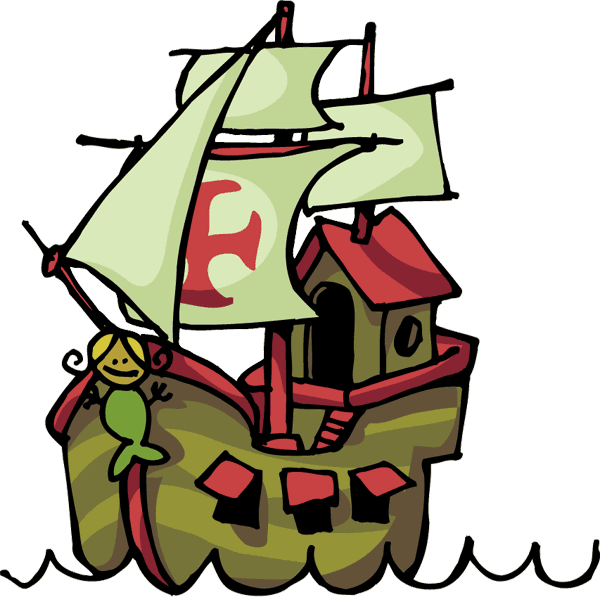       8. 5. 2024 ( St ) -------------------------------- Státní svátek      28. 6. 2024 ( Pá ) 	konec školního roku 